               TISKOVÁ ZPRÁVA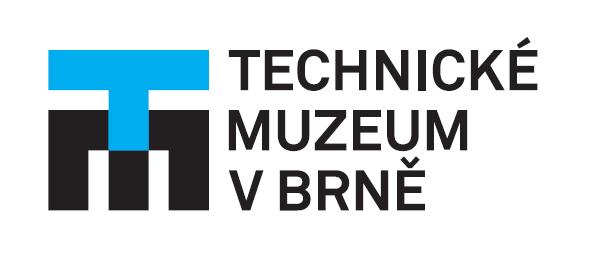   24. duben 2017Magický Himálaj aneb Velehory v Brně Původní exponáty z  Himálaje, které mapují téměř třicetileté období zkoumání, dobývání a cestování v této oblasti, nabídne od 29. dubna 2017 nová výstava v Technickém muzeu v Brně (TMB). Pod názvem Magický Himálaj a podtitulem Velehory v Brně se soustředí na zajímavosti, náboženství, architekturu a dopravu Nepálu, Tibetu, Bhútánu a Indie a nevynechá ani okolní přírodu s velehorami a horskou džunglí. Výstava, kterou pořádá cestovní kancelář Livingstone a TMB, nabídne velké množství autentických předmětů z dané oblasti.„Za 27 let cestování do Himálaje jsme s pomocí ambasády a dalších kontaktů přivezli mimořádné sběry,“ uvedl Rudolf Švaříček, autor výstavy. „Kromě těchto ve velké míře technických exponátů přibíráme do projektu to nejlepší, co v Česku v souvislosti s velehorami je.“ Mezi mnoha dalšími to je např. portál zrušeného tibetského kláštera, vrata, dveře či okenice, zdobené dračími motivy, pyramidová pagoda, nevárské sloupoví, trámy, obří nůše Šerpů, rikša přímo z Dillí či rituální předměty včetně modlitebních mlýnků, které si mohu roztočit sami návštěvníci. Realita se tak ve výstavě propojuje s mystikou podobně jako v daných zemích. Himálaj odděluje Indický subkontinent od Tibetské náhorní roviny a výstava, jak už napovídá podtitul, se soustředí především na vysokohorskou oblast – v Himálaji se nachází zhruba 15000 ledovců, deset ze čtrnácti nejvyšších vrcholů světa a zasahuje do území pěti zemí. Magický Himálaj v Brně slibuje kromě již vyjmenovaného také ledovou stěnu a jeskyni. Místa, která v současné době přitahují návštěvníky nejen svým přírodním bohatstvím, ale také filozofií a náboženstvím, přiblíží i velkoformátové fotografie Radka Jaroše a Jiřího Kolbaby či unikátní snímky pořízené režisérem Vladimírem Sísem (1925-2001) a kameramanem Josefem Vanišem (1927-2009) v padesátých letech minulého století ve Lhase. V roce 1953 oba vyslal Československý armádní film do Číny natočit dokumentární film o stavbě silnice vedoucí z provincie S´čchuan do hlavního města Tibetu Lhasy. A zatímco film, který získal cenu za dokument na festivalech v Benátkách a Karlových Varech, se nedochoval, negativy fotografií budou v Brně k vidění. Výstava také vzdává hold cestovatelským legendám Jiřímu Hanzelkovi, Miroslavu Zikmundovi a Miloslavu Stinglovi. „Technické muzeum v Brně je muzeum hravé. I tato výstava nabízí množství interaktivních prvků, které budou dětské i dospělé návštěvníky bavit,“ přibližuje výstavu garant projektu Klára Šikulová. „Současně je ale výstavou edukativního charakteru s mnoha autentickými předměty a exponáty, které jsou ve své podobě prezentovány v Čechách poprvé. Představuje prostřednictvím unikátní obrazové dokumentace nejen kulturní a přírodní prostředí himálajských velehor, ale i historii českého horolezectví a cestovatelské legendy s touto oblastí spojené.“Výstava Magický Himálaj, s podtitulem Velehory v Brně se rozkládá ve třech podlažích TMB. Organizátoři chystají i doprovodný program, z něhož vybíráme:  20. 5.   HIMÁLAJSKÝ VEČER v rámci brněnské muzejní noci2. 6.     INDICKÝ VEČER a 24. 6. NEPÁLSKÝ VEČER budou navazovat na program Ignis BrunensisVýstava: Magický HimálajPodtitul: Velehory v BrněOtevřena: od 29. 4. 2017 do 30. 9. 2017●Kontakt pro média: Klára Šikulová, garant projektusikulova@tmbrno.cz, 777055377